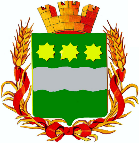 БЛАГОВЕЩЕНСКАЯ ГОРОДСКАЯ ДУМААмурской области(седьмой созыв)РЕШЕНИЕ26.11.2020							                                 № 18/118г. БлаговещенскЗаслушав информацию администрации города Благовещенска о ходе реализации муниципальной программы «Развитие транспортной системы города Благовещенска» в 2020 году, представленную управлением жилищно-коммунального хозяйства администрации города Благовещенска, учитывая заключение комитета по вопросам экономики, собственности и жилищно-коммунального хозяйства, Благовещенская городская Дума решила: 1.	Принять прилагаемую информацию администрации города Благовещенска о ходе реализации муниципальной программы «Развитие транспортной системы города Благовещенска» в 2020 году к сведению.2. Рекомендовать администрации города Благовещенска до утверждения планов и программ (схем) ремонта и содержания улично-дорожной сети направлять их в комитет Благовещенской городской Думы по вопросам экономики, собственности и жилищно-коммунального хозяйства для подготовки предложений.3. Настоящее решение вступает в силу со дня его подписания.Председатель Благовещенской городской Думы                                                                            Е.И. ЕвглевскаяИнформация о ходе реализации муниципальной программы «Развитие транспортной системы города Благовещенска на 2015-2021 годы» в 2020 годуВ 2020 году на реализацию программных мероприятий предусмотрено1.74 млрд. руб. (в 2019 году- 1.12 млрд. руб.), в том числе:По состоянию на 06.11.2020 освоение составило: 1.054 млрд. руб.Программа состоит из двух подпрограмм:- Осуществление дорожной деятельности в отношении автомобильных дорог общего пользования местного значения;- Развитие пассажирского транспорта в городе Благовещенске.   I. В 2020 году на осуществление дорожной деятельности в отношении автомобильных дорог общего пользования местного значения предусмотрено – 1.67 млрд. руб. (в 2019-1.05 млрд. руб.), в том числе:В рамках данной подпрограммы и реализации нацпроекта «Безопасные и качественные автомобильные дороги» на территории города в текущем году проведен значительный ремонт улично-дорожный сети.Основные объекты реализации нацпроекта 2020 года:- путепровод по ул. Загородная;   -ул. Калинина от ул. Краснофлотская до ул. Тенистая и от ул. Институтская до ул. Воронкова;- ул. Воронкова от Новотроицкого шоссе до ул. Тепличная; - ул. Театральная от ул. Школьная до п. Моховая падь;- ул. Зеленая от ул. Трудовая до ул. Театральная;-устройство слоев износа по ул. Чайковского от моста через р. Чигиринка до ж/д переезда и ул. Студенческая от Путепровода до Игнатьевского шоссе. Проведены работы по устройству нового дорожного покрытия из ЩМА, обустройству бордюров, правоповоротных полос по ул. Калинина, выполнена модернизация светофорных объектов и сетей наружного освещения, приведены в соответствие автобусные остановки, обустроены автобусные павильоны, парковки, нанесена новая дорожная разметка из износостойких материалов, выполнен ремонт тротуаров.В рамках соглашения с Минтрансом АО проведены следующие работы:- ремонт объездной дороги по ул. Нагорная;- устройство защитного слоя износа по ул. Загородная от путепровода до ул. Красноармейская;- ремонт ул. Шимановского от ул. Красноармейская до ул. Октябрьская;-ремонт ул. Октябрьская от ул. Театральная до ул. Политехническая;-Ремонт ул. Перспективная от ул. Шимановского до ул. Трудовая;- ремонт тротуаров и обустройство гостевых парковок;-ремонт внутриквартальных проездов в районе домов: Кузнечная 19-Театральная, 30, Студенческая 21-Игнатьевское шоссе 12/3;- устройство 16-ти островков безопасности на разделительной полосе по ул. Горького с модернизацией 7-ми светофорных объектов;- модернизация сетей наружного освещения по ул. Ленина от ул. Мухина до ул. Чайковского с устройством кабельной канализации;-аварийно-восстановительные работы на автомобильном мосту через реку Зея;-аварийно-восстановительные работы по ремонту водопропускного сооружения по ул. Ленина в с. Верхнеблаговещенское;-разработка проекта на капитальный ремонт автомобильного моста через реку Зея;-завершаются работы по разработке комплексной схемы организации дорожного движения.На выполнении ремонтных работ были задействованы следующие подрядные организации: АО «Асфальт», ООО «Сервер», ООО «Строительно-эксплуатационная служба», ООО «САР-Дорожник», ООО «Светосервис-Подмосковье», ООО «Росжилсервис» и другие. Выполнение работ осложнялось неблагоприятными погодными условиями и непростой эпидемиологической обстановкой.Всего по итогам 2020 года отремонтировано:В рамках программных мероприятий осуществлялись работы по текущему содержанию улично-дорожной сети города Благовещенска, включая обслуживание средств технического регулирования дорожного движения. Данные работы выполнялись силами МКП «ГСТК». Финансирование в 2020 году данных мероприятий составило 206,8 млн. руб.:II. В рамках мероприятий подпрограммы «Развитие пассажирского транспорта в городе Благовещенске» в 2020 году предусмотрено финансирование в размере 67.7 млн. руб. (в 2019 году-70.2 млн. руб):За 10 месяцев 2020 года освоено финансовых средств в размере 60,04 млн. рублей.В соответствии с программой выполняются следующие мероприятия.1) Субсидия перевозчикам на возмещение недополученных доходов в связи с осуществлением перевозок отдельных категорий граждан по льготным проездным билетам в автобусах муниципальных автомобильных маршрутов регулярных перевозок, следующих к местам расположения садовых участков.В рамках реализации данного мероприятия осуществляется возмещение перевозчикам расходов связанных с перевозкой пенсионеров, не имеющих льгот, установленных Федеральными законами и Законами Амурской области, а также членов многодетных семей в автобусах, следующих к местам расположения садовых участков в период с апреля по октябрь текущего года.В 2019 году стоимость проездного билета составляет 350 рублей, реализовано 1092 билетов, перевозчикам возмещено 369,0 тыс. рублей.За десять месяцев 2020 года выполнено 816 активаций электронных проездных билетов. Сумма компенсации за десять месяцев текущего года составила 255,2 тыс. рублей. (за 595 активаций билетов). В бюджете города Благовещенска на 2020 год предусмотрена субсидия на сумму 326,5 тыс. рублей. 2) Субсидии транспортным предприятиям на компенсацию выпадающих доходов по тарифам, не обеспечивающих экономически обоснованные затраты.Предельная стоимость проезда в общественном транспорте устанавливается Управлением регулирования цен и тарифов по Амурской области на основании рассмотрения пакета документов, предоставляемых перевозчиками.Приказом управления установлены следующие предельные максимальные уровни тарифов на услуги по перевозке пассажиров и багажа:в 2019 году – в размере 33 рубля за одного перевезенного пассажира;в 2020 году – в размере 36 рублей за одного перевезенного пассажира.В 2020 году решением Благовещенской городской Думы от 24.12.2019 № 6/53 «Об установлении мер социальной поддержки граждан по оплате проезда и провоза багажа в транспорте общего пользования на территории города Благовещенска» с 01.01.2020 по 31.12.2020 установлена мера социальной поддержки граждан по оплате проезда и провоза багажа в транспорте общего пользования. Стоимость проезда по муниципальным маршрутам в транспорте общего пользования, а также по маршрутам пригородного сообщения в границах городского округа г. Благовещенска составляет 27 рубля, за исключением маршрута № 1 «Благовещенск – с. Белогорье – п. Мухинка», где стоимость проезда составляет 36 рублей.За 10 месяцев 2020 году из бюджета города Благовещенска осуществлено возмещение транспортным предприятиям выпадающих доходов в размере 35726,3 тыс. рублей за перевозку 2162,6 тыс. пассажиров. 3) Субсидии транспортным предприятиям на возмещение затрат, не обеспеченных утвержденным экономически обоснованным тарифом, связанных с осуществлением перевозок пассажиров по нерентабельным муниципальным автобусным и (или) троллейбусным маршрутам регулярных перевозок в городском сообщении, включая садовые маршруты.Финансирование осуществляется по фактическим данным объема перевозок пассажиров по нерентабельным маршрутам №№ 1, 8, 15, 20, 22, 23 в рамках заключенного администрацией города Благовещенска договора.За десять месяцев 2020 года перевозчикам возмещено 7606,1 тыс. рублей. Всего в бюджете города на 2020 год предусмотрена субсидия на сумму 7606,1 тыс. рублей.4) Расходы на обеспечение деятельности (оказание услуг, выполнение работ) муниципальных организаций (учреждений).Финансирование текущей деятельности МУ «ГДС» в 2020 году осуществляется в рамках соглашения с администрацией города Благовещенска от 14.01.2020 № 03. За десять месяцев 2020 года учреждению предоставлена субсидия на сумму 5262,6 тыс. руб. Всего в бюджете города на 2020 год предусмотрена субсидия на сумму 5879,8 тыс. рублей.5) Приобретение бланков с защитой от подделки (свидетельства об осуществлении перевозок по маршруту регулярных перевозок, карты маршрута регулярных перевозок).В 2020 году в соответствии с заключенным контрактом приобретена следующая защищенная полиграфическая продукция уровня "В": бланки карт маршрута регулярных перевозок в количестве 2000 шт. и свидетельства об осуществлении перевозок по маршруту в количестве 100 шт. Сумма контракта 91,0 тыс. рублей.Бланки предназначены для выдачи перевозчикам в случае замены транспортных средств (автобусов) а также при пролонгации договоров на обслуживание муниципальных маршрутов транспорта общего пользования на очередной срок, либо в случае заключения нового контракта.6) Организация транспортного обслуживания населения.В рамках реализации государственной программы Амурской области «Развитие транспортной системы Амурской области» и муниципальной программы «Развитие транспортной системы города Благовещенска» 27.05.2020 на условиях софинансирования приобретены в лизинг 2 автобуса большой вместимости марки МАЗ. Сумма контракта составляет 22514,6 тыс. рублейЗа десять месяцев 2020 года осуществлено финансирование на сумму 11202,92 тыс. рублей, в том числе из городского бюджета на сумму 4905,17 тыс. рублей. Также, в ноябре 2020 года на электронной площадке размещена закупка на оказание услуг финансовой аренды (лизинга) автобусов в количестве 3 единиц.Начальная максимальная ценна закупки – 19963,0 тыс. рублей Всего в 2020 году предусмотрено финансирование мероприятия на общую сумму 18128,1 тыс. рублей, в том числе из городского бюджета на сумму – 5772,9 тыс. рублей.В заключении необходимо отметить, что муниципальная программа «Развитие транспортной системы города Благовещенска», реализуется в соответствии с утвержденными целями и задачами, в рамках лимитов, доведенных из городского, областного и федерального бюджетов.федеральный бюджет36 млн.областной бюджет1.454 млрд. городской бюджет251.73 млн. ВСЕГО1.741 млрд. федеральный бюджет36 млн.областной бюджет1.441 млрд. городской бюджет196.3 млн. ВСЕГО1.67 млрд. Дорог23 кмТротуаров15,4 кмОбустроено линий наружного освещения14 кмМодернизировано светофоров23 штОбустроено новых светофорных объектов: в том числе-транспортных-пешеходных3 шт1 шт (Ленина-Пионерская)2 шт (Калинина-Рабочая), Воронкова район авторынкаОбустроено автобусных остановок20 штСодержание УДС166,5 млн. рубСодержание средств технического регулирования40,3 млн. рубИТОГО206,8 млн. руб.областной бюджет12.3 млн руб.городской бюджет55.4 млн. руб.ВСЕГО67.7 млн. руб.